Popis učenika pozvanih na 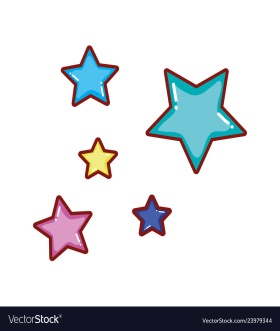 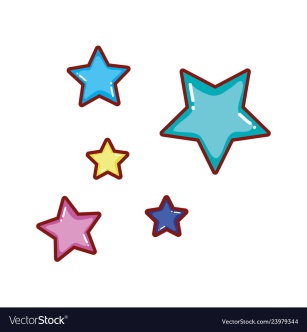 Županijsko natjecanje iz astronomije 2020.Osnovna školaSrednja školaMolim natjecatelje i njihove mentore da dođu u Školu 18. veljače u  10:30 h.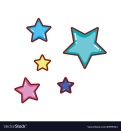 Radujem se susretu                                      Predsjednica županijskog povjerenstva Željka RuščićIme učenikaPrezime učenikaRazredŠkolaLukaGrabovac5. razred OŠ Josip Pupačić, OmišFranePešić5. razred OŠ Josip Pupačić, OmišManuelZjajo5. razred OŠ Josip Pupačić, OmišPetraDvornik5. razred OŠ Manuš, SplitTomaPetrić5. razred OŠ Manuš, SplitMarinaVučica6. razred OŠ Manuš, SplitTomaBačić6. razred OŠ Manuš, SplitLovrePopović7. razred OŠ Josip Pupačić, OmišTatjanaRunac7. razred OŠ Josip Pupačić, OmišFranciscaAmbrus Perasić7. razred OŠ Josip Pupačić, OmišMartaErcegović7. razred OŠ Manuš, SplitDeniVujnović7. razred OŠ Manuš, SplitMatejDuplančić8. razred OŠ Manuš, SplitLukaBajto8. razred OŠ Manuš, SplitLukaJerčić8. razred OŠ Kman-Kocunar, SplitIme učenikaPrezime učenikaRazredŠkolaNando DujeKuprešanin2. razredIII. gimnazija, SplitAndrijaPetrušić2. razredElektrotehnička škola, SplitFilipDžal2. razredElektrotehnička škola, Split